Сроки и места регистрации для участия в написанииитогового сочинения (изложения)Определены сроки и места регистрации участников итогового сочинения (изложения) 2019/2020 учебного года. Приказом департамента образования Белгородской области  от 02 октября 2019 года № 3039 утвержден Порядок регистрации для участия в написании итогового сочинения (изложения), образцы заявления и Памятка о порядке проведения.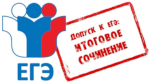 Итоговое сочинение (изложение) с 2014 года является обязательным допуском к государственной итоговой аттестации по программам среднего общего образования для учащихся 11-х  классов текущего года.Итоговое сочинение по желанию может проводиться для:лиц, освоивших образовательные программы среднего общего образования в    предыдущие годы;граждан, имеющих среднее общее образование, полученное в иностранных образовательных организациях;обучающихся, получающих среднее общее образование в иностранных образовательных организациях;обучающихся, получающих среднее общее образование в рамках освоения образовательных программ среднего профессионального образования;лиц, допущенных к ГИА в предыдущие годы, но не прошедших ГИА или получивших на ГИА неудовлетворительные результаты в целях использования его результатов при приеме в образовательные организации высшего образования.В сентябре Советом по вопросам проведения итогового сочинения в выпускных классах под председательством Наталии Дмитриевны Солженицыной были утверждены направления итогового сочинения в 2019/2020 учебном году:«Война и мир» - к 150-летию великой книги;«Надежда и отчаяние»;«Добро и зло»;«Гордость и смирение»;«Он и она»В 2019/2020 учебном году итоговое сочинение (изложение) будет проводиться:04 декабря 2019 года,05 февраля 2020 года,06 мая 2020 года.